					ПРЕСС-РЕЛИЗ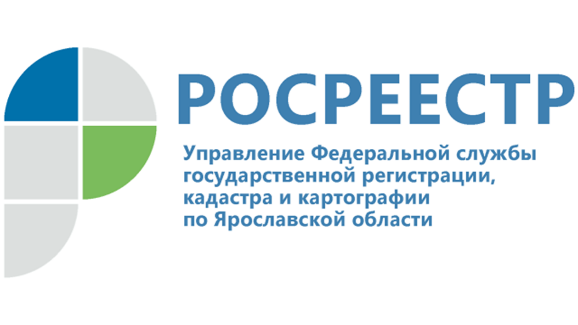 ЕЖЕНЕДЕЛЬНАЯ СТАТИСТИКА О КОЛИЧЕСТВЕ ЗАЯВЛЕНИЙ В УЧЕТНО-РЕГИСТРАЦИОННОЙ СФЕРЕВ Управление Росреестра по Ярославской области за период с 04 по 08 апреля 2022 г. подано 4 616 заявлений, из них, 1 769 пакетов документов поступило в электронном виде, что составляет 38,32% от общего числа поступивших документов. На регистрацию ипотеки поступило 369 заявлений, в том числе 156 или 42,28% - в электронном виде, на регистрацию договоров долевого участия (ДДУ) – 141 заявление, из них 101 или 71,63% в электронном виде.За указанный период Управлением обработано 4 898 заявлений.Управление Росреестра по Ярославской области функционирует в штатном режиме.По возникающим в процессе оказания государственных услуг Росреестра вопросам заявители могут обратиться в Ведомственный центр телефонного обслуживания по единому многоканальному федеральному телефонному номеру 8-800-100-34-34 (звонок бесплатный).Контакты для СМИ:Анисимова МаринаПресс-служба Управления Росреестра по Ярославской области+7 (4852) 73 98 54, pr.yarufrs@r76.rosreestr.ruhttps://rosreestr.gov.ru/150999, г. Ярославль, пр-т Толбухина, д. 64а